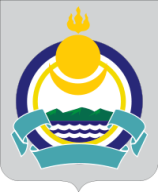                        Республика Бурятия Мухоршибирский районСОВЕТ ДЕПУТАТОВМУНИЦИПАЛЬНОГО ОБРАЗОВАНИЯ СЕЛЬСКОГО ПОСЕЛЕНИЯ «САГАННУРСКОЕ»_____________________________________________________________________________ПРОЕКТ РЕШЕНИЯ    «  27 »   __марта   2017 г.                                                                                      №  _115_п. Саган-НурО внесении изменений и  дополнений в Решение«О местном бюджете муниципального образования сельского поселения«Саганнурское» на 2017 год и плановый период 2018 и 2019 годов»На основании статьи 21 Устава муниципального образования сельского поселения «Саганнурское» Совет депутатов муниципального образования сельского поселения «Саганнурское»решил:Внести в Решение от 29.12.2016 г. № 110 «О местном бюджете муниципального образования сельского поселения «Саганнурское» на 2017 год и плановый период 2018 и 2019 годов » следующие изменения: а) часть1 статьи 1 изложить в следующей редакции : «Утвердить основные характеристики местного бюджета на 2017 год: общий объем доходов бюджета в сумме 9208,52802 тыс. руб., с учетом безвозмездных поступлений в сумме 4217,32802 тыс.руб.;общий объем расходов бюджета в сумме 9381,51146 тыс. руб. с учетом остатков денежных средств на едином счете бюджета на начало 2017 года в сумме 172,98344 тыс. рублей.б)  Приложения № 1, 4, 6, 8, 10, 12  изложить в новой редакции (прилагаются); 2.Добавить статью 13. и изложить в следующей редакции «Субсидии юридическим лицам (за исключением субсидий государственным (муниципальным) учреждениям), индивидуальным предпринимателям, а также физическим лицам – производителям товаров, работ, услуг, предусмотренные настоящим Решением, предоставляются на основании  Порядка предоставления субсидий юридическим лицам (за исключением субсидий государственным (муниципальным) учреждениям ,индивидуальным предпринимателям ,физическим лицам – производителям товаров, услуг, утвержденного муниципальным правовым актом органа исполнительной власти.3. Обнародовать настоящее решение путем размещения на информационных стендах поселения и разместить на официальном сайте Администрации муниципального образования сельского поселения «Саганнурское».4.Настоящее решение вступает в силу с момента обнародования.5.Контроль  за исполнением решения возложить на ведущего специалиста по экономике и финансам Администрации муниципального образования сельского поселения «Саганнурское»  (С.В.Цыбикову).Главамуниципального образования сельского поселения «Саганнурское»                                                           М.И.Исмагилов                                                                                                                                                         Приложение № 4                                                                                     К Решению сессии  Совета депутатов                                                                                                                                                                  МО сельского поселения «Саганнурское»                                                                               «О местном бюджете муниципального образования сельского поселения «Саганнурское»                                                                              на 2017 год и плановый период 2018 и2019годов»                                                                                             от 29 декабря 2016 г. № 110                                                                                                                                                         Приложение №6                                                                                     К Решению сессии Совета депутатов                                                                                                                                                                  МО сельского поселения «Саганнурское»                                                                               «О местном  бюджете муниципального образования  сельского  поселения «Саганнурское»                                                                           на 2017 год и плановый период 2018 и 2019 годов»                                                                                                                       от 29 декабря 2016 г. № 110                                                                                                                                          Приложение №8                                                                                     к Решению сессии Совета депутатов                                                                                 МО сельского поселения «Саганнурское»                                                                   «О местном бюджете муниципального образования        сельского поселения «Саганнурское»   на 2017 год и плановый период 2018 и 2019  годов»                                                                                                      от 29 декабря 2016 г. № 110Распределение бюджетных ассигнований по целевым статьям (муниципальным программам и непрограммным направлениям деятельности), видам расходов, ведомствам, а также по разделам, подразделам  классификации расходов бюджетов на 2017 год                                                                                                                              Приложение №10                                                                                     к Решению сессии Совета депутатов                                                                                 МО сельского поселения «Саганнурское»                                                                               «О бюджете муниципального образования  сельского поселения «Саганнурское»                                                                           на 2017 год и плановый период 2018 и 2019 годов»                                                                                                        от 29 декабря 2016 г. № 110                                                                                                                                                           Приложение №12                                                                                     к Решению сессии Совета депутатов                                                                                 МО сельского поселения «Саганнурское»                                                                               «О местном бюджете муниципального образования  сельского поселения «Саганнурское»  на 2017 год и плановый период 2018 и 2019 годов»                                                                                                         от 29 декабря 2016 г. № 110                                                                          Приложение 1                                                                          Приложение 1    к Решению сессии Совета депутатов    к Решению сессии Совета депутатов      МО сельскогопоселения «Саганнурское»        МО сельскогопоселения «Саганнурское»   «О местном бюджете муниципального образования  сельского  поселения «Саганнурское» «О местном бюджете муниципального образования  сельского  поселения «Саганнурское»на 2017 год и плановый период 2018 и 2019 годов "на 2017 год и плановый период 2018 и 2019 годов "                            от  29 декабря 2016 г. № 110                             от  29 декабря 2016 г. № 110 Перечень главных администраторов   доходов местного   бюджета – органов местного самоуправления МО сельского  поселения «Саганнурское» и закрепляемые за ними виды доходовПеречень главных администраторов   доходов местного   бюджета – органов местного самоуправления МО сельского  поселения «Саганнурское» и закрепляемые за ними виды доходовПеречень главных администраторов   доходов местного   бюджета – органов местного самоуправления МО сельского  поселения «Саганнурское» и закрепляемые за ними виды доходовПеречень главных администраторов   доходов местного   бюджета – органов местного самоуправления МО сельского  поселения «Саганнурское» и закрепляемые за ними виды доходовПеречень главных администраторов   доходов местного   бюджета – органов местного самоуправления МО сельского  поселения «Саганнурское» и закрепляемые за ними виды доходовПеречень главных администраторов   доходов местного   бюджета – органов местного самоуправления МО сельского  поселения «Саганнурское» и закрепляемые за ними виды доходовПеречень главных администраторов   доходов местного   бюджета – органов местного самоуправления МО сельского  поселения «Саганнурское» и закрепляемые за ними виды доходовПеречень главных администраторов   доходов местного   бюджета – органов местного самоуправления МО сельского  поселения «Саганнурское» и закрепляемые за ними виды доходовПеречень главных администраторов   доходов местного   бюджета – органов местного самоуправления МО сельского  поселения «Саганнурское» и закрепляемые за ними виды доходовПеречень главных администраторов   доходов местного   бюджета – органов местного самоуправления МО сельского  поселения «Саганнурское» и закрепляемые за ними виды доходовПеречень главных администраторов   доходов местного   бюджета – органов местного самоуправления МО сельского  поселения «Саганнурское» и закрепляемые за ними виды доходовПеречень главных администраторов   доходов местного   бюджета – органов местного самоуправления МО сельского  поселения «Саганнурское» и закрепляемые за ними виды доходовКод бюджетной классификации Российской ФедерацииКод бюджетной классификации Российской ФедерацииКод бюджетной классификации Российской ФедерацииНаименованиеНаименованиеНаименование Наименование Наименование Наименование Наименование главного администратора доходовдоходов бюджета сельского (городского) поселениядоходов бюджета сельского (городского) поселениядоходов бюджета сельского (городского) поселения8601 08 04020 01 0000 1101 08 04020 01 0000 1101 08 04020 01 0000 110Государственная пошлина за совершение нотариальных действий должностными лицами органов местного самоуправления, уполномоченными в соответствии с законодательными актами Российской Федерации на совершение нотариальных действий860111 05025 10 0000 120111 05025 10 0000 120111 05025 10 0000 120Доходы, получаемые в виде арендной платы, а также средства от продажи права на заключение договоров аренды за земли, находящиеся в собственности сельских поселений (за исключением земельных участков муниципальных, бюджетных и автономных учреждений).  8601 11 05035 10 0000 1201 11 05035 10 0000 1201 11 05035 10 0000 120Доходы от сдачи в аренду имущества, находящегося в оперативном управлении органов управления сельских поселений и созданных ими учреждений (за исключением имущества муниципальных бюджетных и автономных учреждений)8601 13 01995 10 0000 1301 13 01995 10 0000 1301 13 01995 10 0000 130Прочие доходы от оказания платных услуг получателями средств бюджетов сельских поселений и компенсации затрат государства бюджетов поселений8601 14 02053 10 0000 4101 14 02053 10 0000 4101 14 02053 10 0000 410Доходы от реализации иного имущества, находящегося в собственности сельских поселений (за исключением имущества муниципальных бюджетных и автономных учреждений, а также имущества муниципальных унитарных предприятий, в том числе казенных), в части реализации основных средств по указанному имуществу8601 16 90050 10 0000 1401 16 90050 10 0000 1401 16 90050 10 0000 140 Прочие поступления от денежных взысканий (штрафов) и иных сумм в возмещение ущерба, зачисляемые в бюджеты сельских поселений8601 17 01050 10 0000 1801 17 01050 10 0000 1801 17 01050 10 0000 180Невыясненные поступления, зачисляемые в бюджеты сельских поселений8601 17 14030 10 0000 1801 17 14030 10 0000 1801 17 14030 10 0000 180Средства самообложения граждан, зачисляемые в бюджеты сельских поселений860 1 17 05050 10 0000 180 1 17 05050 10 0000 180 1 17 05050 10 0000 180Прочие неналоговые доходы бюджетов сельских поселений860 2 02 15001 10 0000 151 2 02 15001 10 0000 151 2 02 15001 10 0000 151Дотации бюджетам сельских поселений на выравнивание бюджетной обеспеченности860 2 02 15002 10 0000 151 2 02 15002 10 0000 151 2 02 15002 10 0000 151Дотации бюджетам поселений на поддержку мер по обеспечению сбалансированности сельских бюджетов8602 02 15009 10 0000 1512 02 15009 10 0000 1512 02 15009 10 0000 151Дотации бюджетам сельских поселений на частичную компенсацию дополнительных расходов на повышение оплаты труда работников бюджетной сферы8602 02 19999 10 0000 1512 02 19999 10 0000 1512 02 19999 10 0000 151Прочие дотации бюджетам сельских поселений8602 02 20077 10 0000 1512 02 20077 10 0000 1512 02 20077 10 0000 151Субсидии бюджетам сельских поселений на софинансирование капитальных вложений в объекты муниципальной собственности8602 02 02229 10 0000 1512 02 02229 10 0000 1512 02 02229 10 0000 151Субсидии бюджетам сельских поселений на строительство и (или) реконструкцию объектов инфраструктуры, находящихся в государственной (муниципальной) собственности, в целях реализации инвестиционных проектов, направленных на модернизацию экономики моногородов с наиболее сложным социально-экономическим положением8602 02 29999 10 0000 1512 02 29999 10 0000 1512 02 29999 10 0000 151Прочие субсидии бюджетам сельских поселений8602 02 35118 10 0000 1512 02 35118 10 0000 1512 02 35118 10 0000 151Субвенции бюджетам сельских поселений на осуществление первичного воинского учета на территориях, где отсутствуют военные комиссариаты8602 02 45160 10 0000 1512 02 45160 10 0000 1512 02 45160 10 0000 151Межбюджетные трансферты, передаваемые бюджетам сельских  поселений для компенсации дополнительных расходов, возникших в результате решений, принятых органами власти другого уровня8602 02 40014 10 0000 1512 02 40014 10 0000 1512 02 40014 10 0000 151Межбюджетные трансферты, передаваемые бюджетам сельских поселений из бюджетов муниципальных районов на осуществление части полномочий по решению вопросов местного значения в соответствии с заключенными соглашениями8602 02 49999 10 0000 1512 02 49999 10 0000 1512 02 49999 10 0000 151Прочие межбюджетные трансферты, передаваемые бюджетам сельских поселений8602 02 90054 10 0000 1512 02 90054 10 0000 1512 02 90054 10 0000 151Прочие безвозмездные поступления в бюджеты сельских поселений от бюджетов муниципальных районов8602 03 05010 10 0000 1802 03 05010 10 0000 1802 03 05010 10 0000 180Предоставление государственными (муниципальными) организациями грантов для получателей средств бюджетов сельских поселений8602 07 05030 10 0000 180  2 07 05030 10 0000 180  2 07 05030 10 0000 180  Прочие безвозмездные поступления в бюджеты сельских поселений8602 08 05000 10 0000 1802 08 05000 10 0000 1802 08 05000 10 0000 180Перечисления из бюджетов сельских поселений (в бюджеты поселений) для осуществления возврата (зачета) излишне уплаченных или излишне взысканных сумм налогов, сборов и иных платежей, а также сумм процентов за несвоевременное осуществление такого возврата и процентов, начисленных на излишне взысканные суммы.  8602 18 05030 10 0000 1802 18 05030 10 0000 1802 18 05030 10 0000 180Доходы бюджетов сельских поселений от возврата иными организациями остатков субсидий прошлых лет8602 19 05000 10 0000 1512 19 05000 10 0000 1512 19 05000 10 0000 151Возврат остатков субсидий субвенций и иных межбюджетных трансфертов, имеющих целевое назначение, прошлых лет из бюджетов сельских поселенийНалоговые и неналоговые доходы местного бюджета на 2017 годНалоговые и неналоговые доходы местного бюджета на 2017 годНалоговые и неналоговые доходы местного бюджета на 2017 годНалоговые и неналоговые доходы местного бюджета на 2017 годНалоговые и неналоговые доходы местного бюджета на 2017 годНалоговые и неналоговые доходы местного бюджета на 2017 годНалоговые и неналоговые доходы местного бюджета на 2017 годНалоговые и неналоговые доходы местного бюджета на 2017 год                                                                          Тыс.рубГАДКодНаименованиеСумма0001 00 00000 00 0000 000НАЛОГОВЫЕ И НЕНАЛОГОВЫЕ ДОХОДЫ4991,21821 01 00000 00 0000 000НАЛОГИ НА ПРИБЫЛЬ, ДОХОДЫ31761821 01 02000 01 0000 110Налог на доходы физических лиц317618218210503010010000110Единый сельскохозяйственный налог6,81821 06 00000 00 0000 000НАЛОГИ НА ИМУЩЕСТВО1548,41821 06 01030 10 0000 110Налог на имущество физических лиц, взимаемый по ставкам, применяемым к объектам налогообложения, расположенным в границах сельских поселений518,41821 06 06033 10 0000 110Земельный налог с организаций, обладающих земельным участком, расположенным в границах сельских  поселений7301821 06 06043 10 0000 110Земельный налог с физических лиц, обладающих земельным участком, расположенным в границах сельских поселений3008601 11 00000 00 0000 000ДОХОДЫ ОТ ИСПОЛЬЗОВАНИЯ ИМУЩЕСТВА, НАХОДЯЩЕГОСЯ В ГОСУДАРСТВЕННОЙ И МУНИЦИПАЛЬНОЙ СОБСТВЕННОСТИ2608601 11 05035 10 0000 120Доходы от сдачи в аренду имущества, находящегося в оперативном управлении органов управления сельских поселений и созданных ими учреждений (за исключением имущества муниципальных автономных учреждений)260Объем безвозмездных поступлений на 2017 годОбъем безвозмездных поступлений на 2017 годОбъем безвозмездных поступлений на 2017 годОбъем безвозмездных поступлений на 2017 годОбъем безвозмездных поступлений на 2017 годОбъем безвозмездных поступлений на 2017 годОбъем безвозмездных поступлений на 2017 годОбъем безвозмездных поступлений на 2017 год(тыс. рублей)ГРБСКодНаименованиеСумма8602 00 00000 00 0000 000БЕЗВОЗМЕЗДНЫЕ ПОСТУПЛЕНИЯ   8602 02 00000 00 0000 000БЕЗВОЗМЕЗДНЫЕ ПОСТУПЛЕНИЯ ОТ ДРУГИХ БЮДЖЕТОВ БЮДЖЕТНОЙ СИСТЕМЫ РОССИЙСКОЙ ФЕДЕРАЦИИ4217,328028602 02 03000 00 0000 151СУБВЕНЦИИ БЮДЖЕТАМ СУБЪЕКТОВ РОССИЙСКОЙ ФЕДЕРАЦИИ И МУНИЦИПАЛЬНЫХ ОБРАЗОВАНИЙ 177,98602 02 35118 10 0000 151Субвенции бюджетам сельских поселений на осуществление первичного воинского учета на территориях где отсутствуют военные комиссариаты177,98602 02 15001 10 0000 151Дотации бюджетам сельских поселений на выравнивание  бюджетной обеспеченности9,0948602 02 45160 10 0000 151Межбюджетные трансферты, передаваемые бюджетам сельских  поселений для компенсации дополнительных расходов, возникших в результате решений, принятых органами власти другого уровня13,158602 02 90054 10 0000 151Прочие безвозмездные поступления в бюджеты сельских поселений от бюджетов муниципальных районов3334,78402860Субсидии бюджетам муниципальных образований на государственную поддержку малого и среднего предпринимательства, включая крестьянские (фермерские) хозяйства, а так же на реализацию мероприятий по поддержке молодежного предпринимательства на 2017 год642,48602 07 05030 10 0000 180  Прочие безвозмездные поступления в бюджеты поселений40№ п/пНаименование Целевая статьяВид расходаГРБСРазделПодразделСуммаНЕПРОГРАММНЫЕ РАСХОДЫ99000000007693,04144Руководство и управление в сфере уста
овленных функций органов местного самоуправления99100000002680,21705Расходы на обеспечение функционирования высшего должностного лица муниципального образования9910091010766,68936Фонд оплаты труда государственных (муниципальных) органов9910091010121582,94838Администрация МО СП «Саганнурское»9910091010121860582,94838Общегосударственные вопросы991009101012186001582,94838Функционирование высшего должностного лица субъекта Российской Федерации и органа местного самоуправления99100910101218600102582,94838Взносы по обязательному социальному страхованию на выплаты денежного содержания и иные выплаты работникам государственных (муниципальных) органов9910091010129183,74098Администрация МО СП «Саганнурское»9910091010129860183,74098Общегосударственные вопросы99100910101298600102183,74098Расходы на обеспечение функций  органов  местного самоуправления99100910401913,52769Фонд оплаты труда государственных (муниципальных) органов99100910401211435,57292Администрация МО СП «Саганнурское»99100910401218601435,57292Общегосударственные вопросы9910091040121860011435,57292Функционирование Правительства Российской Федерации, высших и
полнительных органов государственной власти субъектов Российской Федерации, местных администраций991009104012186001041435,57292Взносы по обязательному социальному страхованию на выплаты денежного содержания и иные выплаты работникам государственных (муниципальных) органов9910091040129477,95477Администрация МО СП «Саганнурское»9910091040129860Общегосударственные вопросы991009104012986001477,95477Функционирование Правительства Российской Федерации, высших исполнительных органов государс
венной власти субъектов Российской Федерации, местных администраций99100910401298600104477,95477Межбюджетные трансферты бюджетам муниципальных образований из бюджетов сельских поселении на осуществление части полномочии по решению вопросов местного значения в соот
етствии с заключенными соглашениями99400С010073,984Межбюджетные трансферты на осуществление части полномочий99400С010054073,984Администрация МО СП «Саганнурское»99400С010054086073,984Общегосударственные вопросы99400С01005408600173,984Обеспечение деятельности финансовых, 
налоговых и таможенных органов и органов финансового (финансово-бюджетного) надзора (при наличии финансового органа)99400С01005408600106       73,984Осуществление первичного воинского учета на территориях, где отсутствуют военные комиссариаты9930051180177,9Фонд оплаты труда государственных (муниципальных) органов9930051180121134,048Администрация МО СП «Саганнурское»9930051180121860134,048Национальная оборона993005118012186002134,048Мобилизационная и вневойсковая подготовка99300511801218600203134,048Взносы по обязательному социальному страхованию на выплаты денежного содержания и иные выплаты работникам государственных (муниципальных) органов993005118012940,482Администрация МО СП «Саганнурское»993005118012986040,482Национальная оборона99300511801298600240,482Мобилизационная и вневойсковая подготовка9930051180129860020340,482Прочая закупка товаров, работ и услуг для обеспечения государственных (муниципальных) нужд99300511802443,37Администрация МО СП «Саганнурское»99300511802448603,37Национальная оборона9930051180244860023,37Мобилизационная и вневойсковая
 подготовка993005118024486002033,37Выполнение других обязательств муниципального
 образования99900000001899,18339Прочие мероприятия, связанные с выполнением обязательств органов местного самоуправления99900809001899,18339Фонд оплаты труда государственных (муниципальных) органов9990080900121786,49396Администрация МО СП «Саганнурское»9990080900121860786,49396Общегосударственные вопросы999008090012186001786,49396Другие общегосударственные вопросы99900809001218600113786,49396Взносы по обязательному социальному страхованию на выплаты денежного содержания и иные выплаты работникам государственных (муниципальных) органов9990080900129278,47943Администрация МО СП «Саганнурское»9990080900129860278,47943Общегосударственные вопросы999008090012986001278,47943Другие общегосударственные вопросы99900809001298600113278,47943Прочая закупка товаров, работ и услуг для обеспечениягосударственных (муниципальных) нужд9990080900244759,21Администрация МО СП«Саганнурское» 9990080900244860759,21Общегосударственные вопросы999008090024486001759,21Другие
 общегосударственные вопросы99900809002448600113759,21Уплата налога на имущество организаций и земельного налога85160Администрация МО СП «Саганнурское»999008090085186060Общегосударственные вопросы99900809008518600160Другие общегосударственные вопросы9990080900851860011360Уплата прочих налогов, сборов999008090085210Администрация МО СП «Саганнурское»999008090085286010Общегосударственные вопросы99900809008528600110Другие общегосударс
венные вопросы9990080900852860011310Уплата иных платежей99900809008535Администрация МО СП «Саганнурское»99900809008538605Общегосударственные вопросы9990080900853860015Другие общегосударственные вопросы999008090085386001135Программа«Поддержка малого и среднегопредпринимательства на территории муниципального образования сельского поселения «Саганнурское»010000000032,12Субсидии юридическим лицам (кроме некоммерческих организаций), индивидуальным предпринимателям, физическим лицам - производителям товаров, работ, услуг011018010081032,12Администрация МО СП «Саганнурское»011018010081086032,12Национальная экономика01101801008108600432,12Другие вопросы в области национальной экономики0110180100810860041232,12Софинансирование из средств местного бюджета администрации МО «Мухоршибирский район» субсидии на государственную поддержку организаций инфраструктуры, субъектов малого и среднего предпринимательства  99900L06408101000Администрация МО СП «Саганнурское»99900L06408108601000Национальная экономика99900L0640810860041000Другие вопросы в области национальной экономики99900L064081086004121000Софинансирование из средств РФ субсидии на государственную поддержку  малого и среднего предпринимательства ,включая крестьянские(фермерские) хозяйства, а также на реализацию мероприятий по поддержке молодежного предпринимательства57201Р5271810376,8Администрация МО СП «Саганнурское»57201Р5271810860376,8Национальная экономика57201Р527181086004376,8Другие вопросы в области национальной экономики57201Р5271810 8600412376,8Софинансирование из средств РБ субсидии на финансовую и имущественную  поддержку субъектов малого и среднего предпринимательства  и организаций инфраструктуры поддержки субъектов малого и среднего предпринимательства  5720180100810265,6Администрация МО СП «Саганнурское»5720180100810860265,6Национальная экономика572018010081086004265,6Другие вопросы в области национальной экономики57201801008108600412265,6Содержание и ремонт автомобильных дорог08201Д0100292Прочая закупка товаров, работ и услуг для обеспечения государственных (муниципальных) нужд08201Д0100244292Администрация МО СП «Саганнурское»08201Д0100244860292Национальная экономика08201Д010024486004292Дорожное хозяйство (дорожные фонды)08201Д01002448600409292Осуществление расходов на выполнение передаваемых полномочий наорганизацию в границах поселений тепло- и водоснабжения населения, водоотведения9990080900244100Администрация МО СП «Саганнурское»9990080900244860100Жилищно-коммунальное хозяйство999008080024486005100Коммунальное хозяйство99900808002448600502100Организация проведения оплачиваемых общественных работ12018010000013,95002Администрация МО СП «Саганнурское»12018010000086013,95002Фонд оплаты труда120180100121860050310714,3Взносы по обязательному социальному страхованию на выплаты12018010012986005033235,72Жилищно-коммунальное хозяйство1201801002448600513,95002Благоустройство120180100244860050313,95002Прочая закупка товаров, работ и услуг для обеспечениягосударственных (муниципальных) нужд9990080900244249,939Администрация МО СП «Саганнурское»9990080900244860249,939Жилищно-коммунальное хозяйство999008090024486005249,939Благоустройство99900809002448600503249,939Прочая закупка товаров, работ и услуг для обеспечениягосударственных (муниципальных) нужд9990080900244849,939Администрация МО СП «Саганнурское»9990080900244860849,939Жилищно-коммунальное хозяйство999008090024486005849,939Уличное освещение99900809102448600503600«Саганнурский информационно-культурный досуговый центр»00000000001447,008Оказание учреждениями муниципальных услуг99200000001123,358Субсидии бюджетным учреждениям на финансовое обеспечение государственного (муниципального) задания на оказание государственных (муниципальных) услуг (выполнение работ)99200100006111123,358Администрация МО СП «Саганнурское»99200101006118601123,358Культура, кинематография9920010100611860081123,358Культура992001010061186008011123,358Субсидия территориальным общественным самоуправлениям9990074030611860080140На пошив сценических костюмов1210110100611860080162На юбилей из резервного фонда  администрации МО «Мухоршибирский район»99600Р010061186008011,65Организация и проведение культурно-массовых мероприятий9920010100611860080140Субсидии бюджетным учреждениям на иные цели0000000000612220На повышение средней заработной платы работников муниципальных учреждении культуры12101723406128600801200На  предоставление мер социальной поддержки по оплате коммунальных услуг  работникам учреждений культуры, проживающим, работающим в сельских населенных пунктах, рабочих поселках (поселков городского типа)9930073180612860080120Доплаты к пенсиям  муниципальных служащих9950000000131,31Пособия, компенсации и иные выплаты гражданам9950080100321131,31Администрация МО СП «Саганнурское»9950080100321860131,31Пенсионное обеспечение995008010032186010131,31Социальная политика99500801003218601001131,31Организация и проведение спортивно-массовых и оздоровительных мероприятий с различными группами населения в поселке.99600Р010024411,5Администрация МО СП «Саганнурское»99600Р010024486011,5Физическая культура и спорт99600Р01002448601111,5Физическая культура99600Р0100110111,5Организация и проведение спортивно-массовых и оздоровительных мероприятий с различными группами населения в поселке.999008090024430Администрация МО СП «Саганнурское»999008090024486030Физическая культура и спорт99900809002448601130Физическая культура9990080900244860110130ВСЕГО РАСХОДОВ9381,51146(тыс. рублей)Наименование ГРБСРазделПодразделЦелевая статьяВид расходаСуммаНаименование ГРБСРазделПодразделЦелевая статьяВид расходаСуммаАдминистрация сельского поселения «Саганнурское»860ОБЩЕГОСУДАРСТВЕННЫЕ ВОПРОСЫ8600100 00000000000004653,38444Функционирование высшего должностного лица субьекта Российской Федерации и органа местного самоуправления86001020000000000000766,68936Непрограммные расходы86001029900000000000766,68936Руководство и управление в сфере установленных функций  органов местного самоуправления86001029910000000000766,68936Содержание госаппарата86001029910090000000766,68936Расходы на обеспечение функционирования высшего должностного лица муниципального образования86001029910091010 000766,68936Фонд оплаты труда государственных (муниципальных) органов86001029910091010121582,94838Взносы по обязательному социальному страхованию на выплаты денежного содержания и иные выплаты работникам государственных (муниципальных) органов86001029910091010129183,74098Функционирование Правительства Российской Федерации, высших исполнительных органов государственной власти субъектов Российской Федерации, местных администраций86001040000000000 0001913,52769Непрограммные расходы860010499000000000001913,52769Руководство и управление в сфере установленных функций  органов местного самоуправления860010499100000000001913,52769Содержание госаппарата860010499100900000001913,52769Расходы на обеспечение функций  органов местного самоуправления86001049910091040 0001913,52769Фонд оплаты труда государственных (муниципальных) органов860010499100910401211435,57292Взносы по обязательному социальному страхованию на выплаты денежного содержания и иные выплаты работникам государственных (муниципальных) органов86001049910091040129477,95477Обеспечение деятельности финансовых, налоговых и таможенных органов и органов финансового (финансово-бюджетного) надзора 86001060000000000 000  73,984Непрограммные расходы8600106990000000000073,984Межбюджетные трансферты бюджетам муниципальных образований из бюджетов сельских поселении на осуществление части полномочии по решению вопросов местного значения в соответсвии с заключенными соглашениями860010699400С000000073,984Межбюджетные трансферты на осуществление полномочий по счетной палате860010699400С010000073,984Иные межбюджетные трансферты860010699400С010054073,984ДРУГИЕ ОБЩЕГОСУДАРСТВЕННЫЕ  ВОПРОСЫ860011300000000000001899,18339Непрограммные расходы860011399000000000001830,306Выполнение других обязательств муниципального образования860011399900000000001830,306Выполнение других обязательств муниципального образования860011399900800000001830,306Выполнение функций органами местного самоуправления860011399900809000001830,306Фонд оплаты труда государственных (муниципальных) органов86001139990080900121786,49396Взносы по обязательному социальному страхованию на выплаты денежного содержания и иные выплаты работникам государственных (муниципальных) органов86001139990080900129278,47943Закупка товаров, работ и услуг для государственных (муниципальных) нужд86001139990080900200759,21Иные закупки товаров, работ и услуг для обеспечения государственных (муниципальных) нужд86001139990080900240759,21Прочая закупка товаров, работ и услуг для обеспечения государственных (муниципальных) нужд86001139990080900244759,21Иные бюджетные ассигнования8600113999008090080075Уплата налогов. сборов и иных платежей8600113999008090085075Уплата налога на имущество организаций и земельного налога8600113999008090085160Уплата прочих налогов и сборов8600113999008090085210Уплата иных платежей860011399900809008535  НАЦИОНАЛЬНАЯ ОБОРОНА86002 000000000000000177,9Мобилизационная и вневойсковая подготовка86002030000000000 000177,9Непрограммные расходы86002039900000000000177,9Осуществление расходов на выполнение передаваемых полномочий субъекта РФ86002039930000000000177,9Выполнение обязательств муниципального образования86002039930050000000177,9Выполнение функций органами местного самоуправления86002039930051180000 177,9Фонд оплаты труда государственных (муниципальных) органов86002039930051180121134,048Взносы по обязательному социальному страхованию на выплаты денежного содержания и иные выплаты работникам государственных (муниципальных) органов8600203993005118012940,482Закупка товаров, работ и услуг для государственных (муниципальных) нужд860020399300511802003,37Иные закупки товаров, работ и услуг для обеспечения государственных (муниципальных) нужд860020399300511802403,37Прочая закупка товаров, работ и услуг для обеспечения государственных (муниципальных) нужд860020399300511802443,37НАЦИОНАЛЬНАЯ ЭКОНОМИКА860041966,52Другие вопросы в области национальной экономики86004121674,52Программа«Поддержка малого и среднегопредпринимательства на территории муниципального образования сельского поселения «Саганнурское»8600412010000000080032,12Субсидии юридическим лицам (кроме некоммерческих организаций), индивидуальным предпринимателям, физическим лицам - производителям товаров, работ, услуг8600412011018010081032,12Софинансирование из средств местного бюджета администрации МО «Мухоршибирский район» субсидии на государственную поддержку организаций инфраструктуры, субъектов малого и среднего предпринимательства  860041299900L06408101000Софинансирование из средств РФ субсидии на государственную поддержку  малого и среднего предпринимательства ,включая крестьянские(фермерские) хозяйства, а также на реализацию мероприятий по поддержке молодежного предпринимательства 860041257201Р5271810376,8Софинансирование из средств РБ субсидии на финансовую и имущественную  поддержку субъектов малого и среднего предпринимательства  и организаций инфраструктуры поддержки субъектов малого и среднего предпринимательства  860041257201Р5271810265,6Дорожное хозяйство (дорожные фонды)8600409292Содержание и ремонт автомобильных дорог860040908201Д0100292Прочая закупка товаров, работ и услуг для обеспечения государственных (муниципальных) нужд860040908201Д0100244292ЖИЛИЩНО - КОММУНАЛЬНОЕ ХОЗЯЙСТВО86005 00 0000000000000 963,88902КОММУНАЛЬНОЕ ХОЗЯЙСТВО8600502100На организацию в границах поселений тепло- и водоснабжения населения, водоотведения86005029990080900244100Благоустройство86005030000000000000 863,88902Организация проведения оплачиваемых общественных работ860050312018010000013,95002Фонд оплаты труда государственных (муниципальных) органов8600503999008000012110714,3Взносы по обязательному социальному страхованию на выплаты денежного содержания и иные выплаты работникам государственных (муниципальных) органов860050399900800001293235,72Выполнение других обязательств муниципального образования86005039990080000000849,939Прочие мероприятия, связанные с выполнением обязательств органов местного самоуправления86005039990080900000849,939Закупка товаров, работ и услуг для государственных (муниципальных) нужд86005039990080900200249,939Иные закупки товаров, работ и услуг для обеспечения государственных (муниципальных) нужд86005039990080900240249,939Прочая закупка товаров, работ и услуг для обеспечения государственных (муниципальных) нужд86005039990080900244249,939Уличное освещение86005039990080910000600Закупка товаров, работ и услуг для государственных (муниципальных) нужд86005039990080910200600Иные закупки товаров, работ и услуг для обеспечения государственных (муниципальных) нужд86005039990080910240600Прочая закупка товаров, работ и услуг для обеспечения государственных (муниципальных) нужд86005039990080910244600КУЛЬТУРА, КИНЕМАТОГРАФИЯ8600800  0000000000000 1447,008Культура86008011447,008«Саганнурский информационно-культурный досуговый центр»860080099200000000001123,358Оказание учреждениями муниципальных услуг860080099200000000001123,358Субсидии бюджетным учреждениям на финансовое обеспечение государственного (муниципального) задания на оказание государственных (муниципальных) услуг (выполнение работ)860080199200101006111123,358Субсидия территориальным общественным самоуправлениям8600801999007403061140На пошив сценических костюмов8600801121011010061162На юбилей из резервного фонда  администрации МО «Мухоршибирский район»860080199600Р01006111,65На повышение средней заработной платы работников муниципальных учреждении культуры86008011210172340612200На  предоставление мер социальной поддержки по оплате коммунальных услуг  работникам учреждений культуры, проживающим, работающим в сельских населенных пунктах, рабочих поселках (поселков городского типа)8600801993007318061220СОЦИАЛЬНАЯ ПОЛИТИКА86010 00 0000000000000 131,31Пенсионное обеспечение86010010000000000000131,31Непрограммные расходы86010019900000000000131,31Доплаты к пенсиям, дополнительное пенсионное обеспечение86010019950000000000131,31Доплаты к пенсиям муниципальных служащих86010019950080000000131,31Пособия, компенсации и иные социальные выплаты гражданам, кроме публичных нормативных обязательств86010019950080100321131,31Физическая культура и спорт8601141,5Физическая культура860110141,5Организация и проведение спортивно-массовых и оздоровительных мероприятий с различными группами населения в поселке.860110199600Р010024411,5Организация и проведение спортивно-массовых и оздоровительных мероприятий с различными группами населения в поселке.8601101999008090024430ВСЕГО РАСХОДОВ9381,51146Источники финансирования дефицита местного бюджета на 2017 годИсточники финансирования дефицита местного бюджета на 2017 годИсточники финансирования дефицита местного бюджета на 2017 годИсточники финансирования дефицита местного бюджета на 2017 годИсточники финансирования дефицита местного бюджета на 2017 годИсточники финансирования дефицита местного бюджета на 2017 год(тыс. рублей)КодНаименованиесумма860 01 05 00 00 00 0000 000Изменение остатков средств на счетах по учету средств бюджета172,98344860 01 05 00 00 00 0000 500Увеличение остатков средств бюджетов-9208,52802860 01 05 02 01 10 0000 510Увеличение прочих остатков средств бюджетов поселений-9208,52802860 01 05 00 00 00 0000 600Уменьшение остатков средств бюджетов9381,51146860 01 05 01 02 10 0000 610Уменьшение прочих остатков средств бюджетов поселений9381,51146